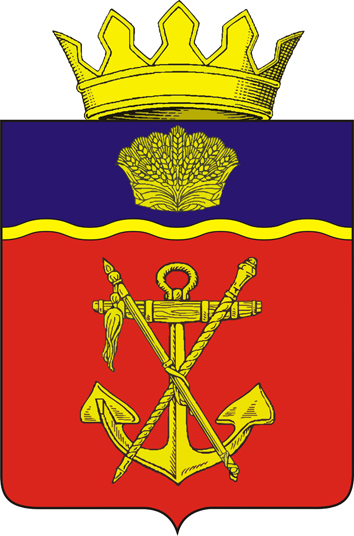 АДМИНИСТРАЦИЯКАЛАЧЁВСКОГО  МУНИЦИПАЛЬНОГО РАЙОНАВОЛГОГРАДСКОЙ  ОБЛАСТИПОСТАНОВЛЕНИЕот 09.12.2019г.                              №1201       О внесении изменений в постановление администрации Калачёвского муниципального района Волгоградской области от 19 сентября 2016 года № 730 «Об утверждении Порядка установления, изменения и отмены муниципальных маршрутов регулярных перевозок, а также изменения расписаний движения транспортных средств по муниципальному маршруту регулярных перевозок в границах Калачёвского муниципального района Волгоградской области»         В соответствии с Федеральным законом от 13.07.2015г. №220-ФЗ «Об организации регулярных перевозок пассажиров и багажа автомобильным транспортом и городским наземным электрическим транспортом в Российской Федерации и о внесении изменений в отдельные законодательные акты Российской Федерации,  Законом Волгоградской области от 29.12.2015г. №230-ОД «Об отдельных вопросах организации регулярных перевозок по межмуниципальным и муниципальным маршрутам регулярных перевозок пассажиров и багажа автомобильным и городским наземным электрическим транспортом в  Волгоградской области, Уставом Калачёвского муниципального района Волгоградской области, администрация Калачёвского муниципального района          постановляет:          1. Внести следующие изменения в Порядок установления, изменения и отмены муниципальных маршрутов регулярных перевозок, а также изменения расписаний движения транспортных средств по муниципальному маршруту регулярных перевозок в границах Калачёвского муниципального района Волгоградской области, утвержденный постановлением администрации Калачёвского муниципального района от 19.09.2016 года  №730 (далее – Порядок):1.1. Пункт 3.1. Порядка изложить в следующей редакции:«3.1. Решение об изменении или отмене маршрута регулярных перевозок принимается Уполномоченным органом».1.2. В пункте 3.3. Порядка слова «приложение 3 к настоящему Порядку» заменить словами «приложение 4 к настоящему Порядку».1.3. Подпункт 7 пункта 3.9. Порядка отменить.1.4. Подпункт  8 пункта 3.9. Порядка считать соответственно подпунктом 7.2. Настоящее постановление подлежит официальному опубликованию.3. Контроль исполнения настоящего постановления возложить на заместителя главы Калачёвского муниципального района Герасимова В.Л.Глава Калачёвского муниципального района                                                      П.Н.Харитоненко